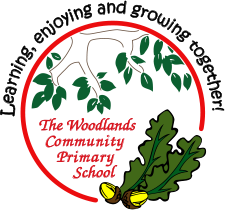 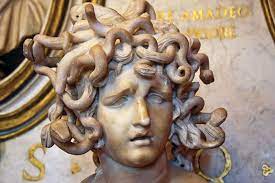 Woodlands Primary School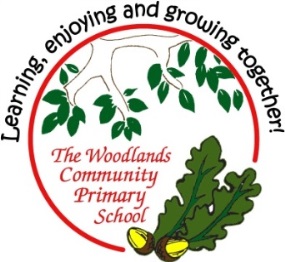 Homework Grid Summer 1Expected Week 1 Due 26.04.23 Spelling practise: Look, say, cover, write, checkNow apply 6 of those words in a sentence.1. ____________________________________________________________________________________________________________________________________________________2. ___________________________________________________________________________________________________________________________________________________3. ___________________________________________________________________________________________________________________________________________________4. ___________________________________________________________________________________________________________________________________________________5. ___________________________________________________________________________________________________________________________________________________6. ___________________________________________________________________________________________________________________________________________________Expected - Week 1 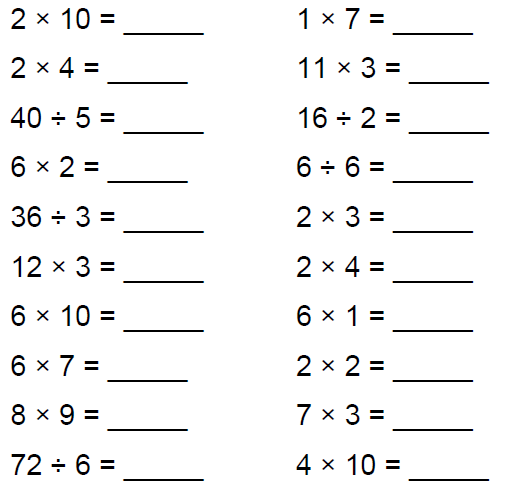 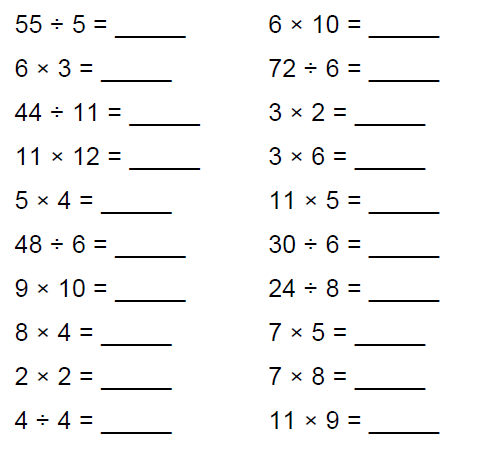 Exceeding expected- Week 1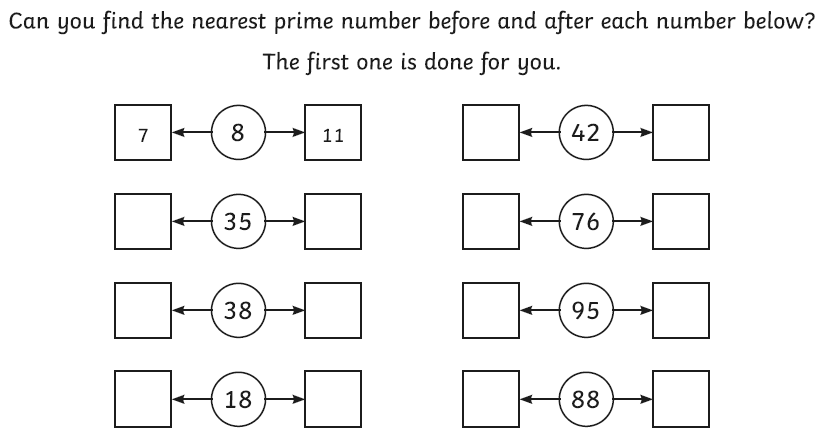 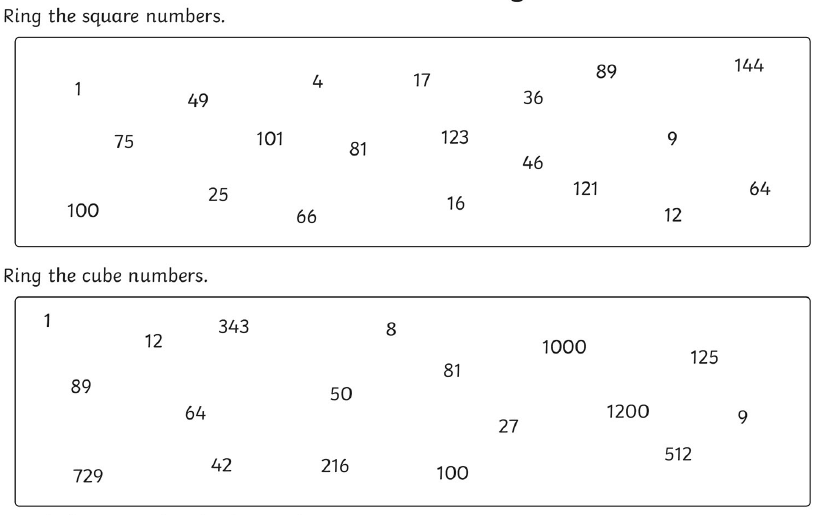 Expected - Week 2 Due 03.05.23 Spelling practise: Look, say, cover, write, checkNow apply 6 of the words in a sentence.1. ____________________________________________________________________________________________________________________________________________________2. ___________________________________________________________________________________________________________________________________________________3. ___________________________________________________________________________________________________________________________________________________4. ___________________________________________________________________________________________________________________________________________________5. ___________________________________________________________________________________________________________________________________________________6. ___________________________________________________________________________________________________________________________________________________Expected - Week 2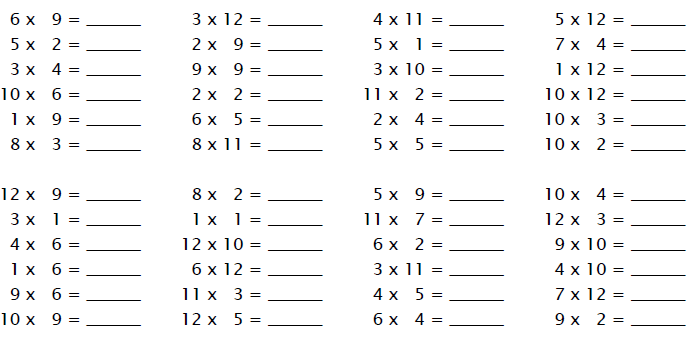 Exceeding expected- Week 2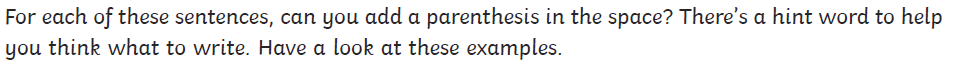 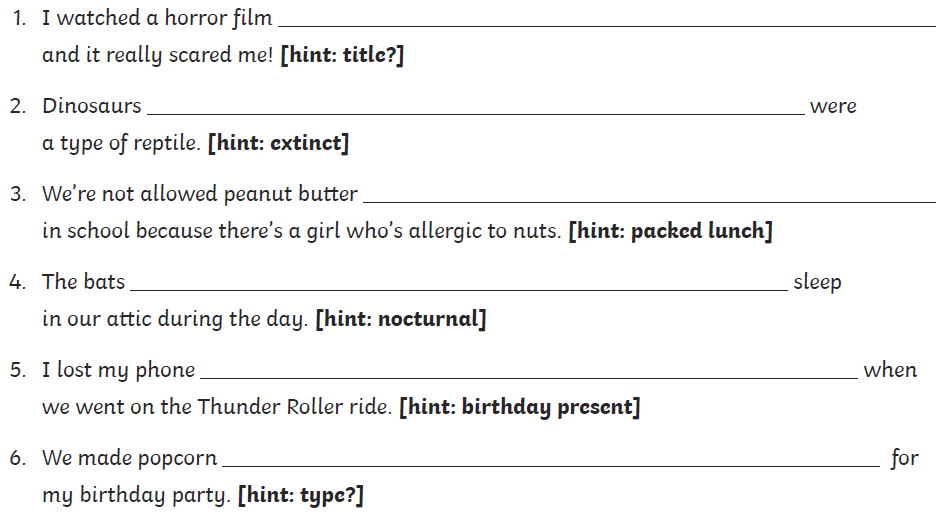 Expected - Week 3 10.05.23 Spelling practise: Look, say, cover, write, checkNow apply 7 of those words in a sentence.1. ____________________________________________________________________________________________________________________________________________________2. ___________________________________________________________________________________________________________________________________________________3. ___________________________________________________________________________________________________________________________________________________4. ___________________________________________________________________________________________________________________________________________________5. ___________________________________________________________________________________________________________________________________________________6. ___________________________________________________________________________________________________________________________________________________7. ___________________________________________________________________________________________________________________________________________________Expected - Week 3 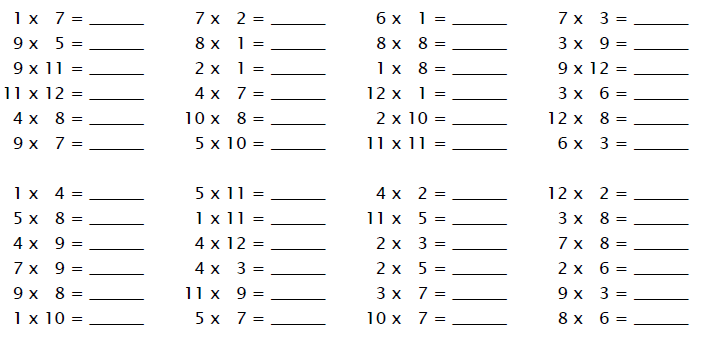 Expected - Week 3 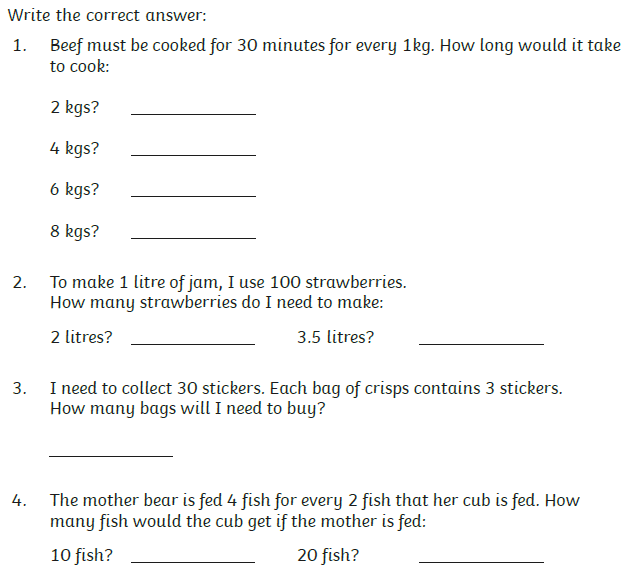 Expected - Week 4 Due 17.05.23 Spelling practise: Look, say, cover, write, checkNow apply 8 of the words in a sentence.1. ____________________________________________________________________________________________________________________________________________________2. ___________________________________________________________________________________________________________________________________________________3. ___________________________________________________________________________________________________________________________________________________4. ___________________________________________________________________________________________________________________________________________________5. ___________________________________________________________________________________________________________________________________________________6. ___________________________________________________________________________________________________________________________________________________7. ___________________________________________________________________________________________________________________________________________________8. ___________________________________________________________________________________________________________________________________________________Expected - Week 4 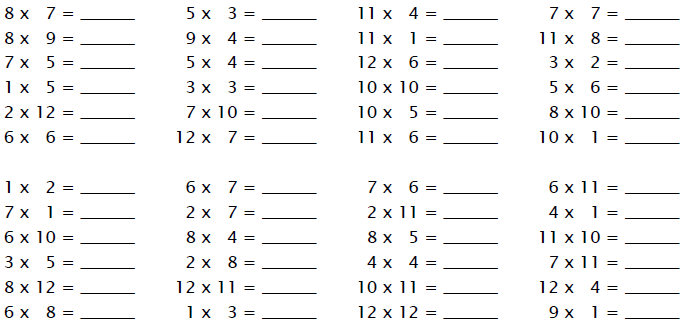 Exceeding expected – week 4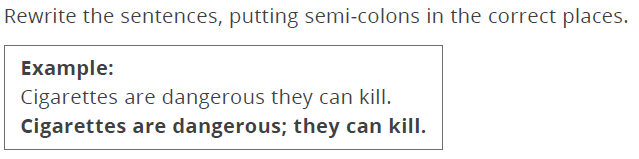 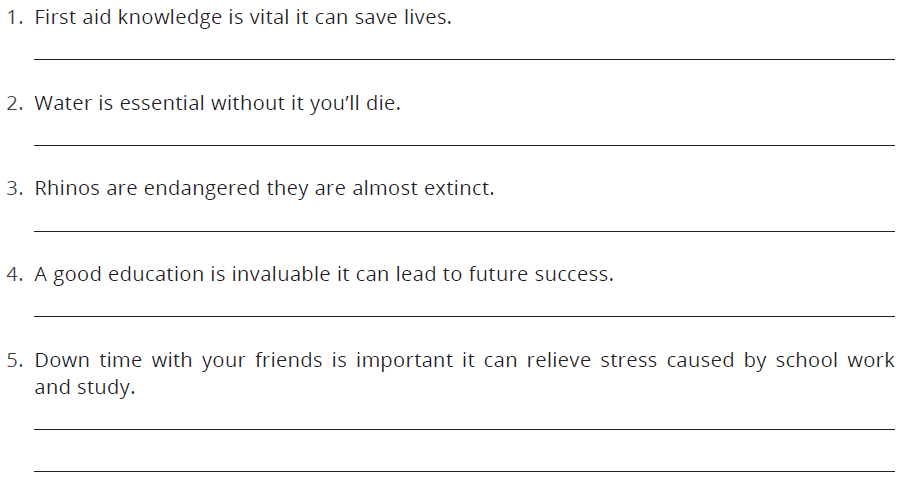 Expected - Week 5 Due 24.05.23 Spelling practise: Look, say, cover, write, check Now write 6 of the words in a sentence.1. ____________________________________________________________________________________________________________________________________________________2. ___________________________________________________________________________________________________________________________________________________3. ___________________________________________________________________________________________________________________________________________________4. ___________________________________________________________________________________________________________________________________________________5. ___________________________________________________________________________________________________________________________________________________6. ___________________________________________________________________________________________________________________________________________________Expected - Week 5 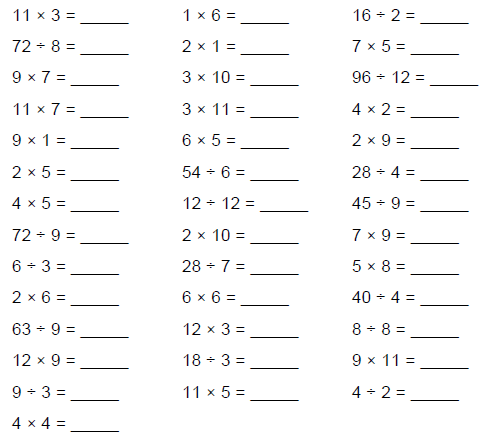 Exceeding expected – week 5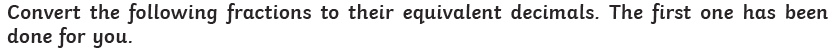 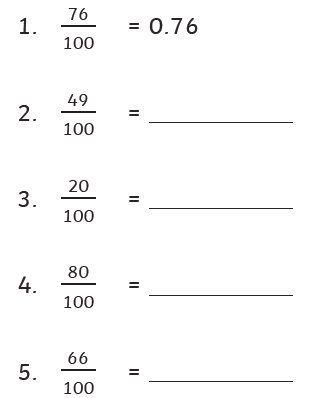 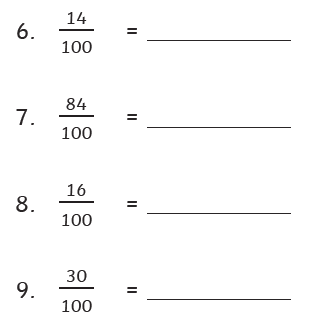 ExpectedExpectedExceeding ExpectedExceeding ExpectedExceeding ExpectedExceeding ExpectedGreater DepthThese need to be carried out every weekThese need to be carried out every weekMathsMathsEnglishEnglishSelect 2 projects from the list below to do over the half termWeek 1Reading at LEAST 3 timesComplete Spelling SheetComplete times table sheetsPrime, square and cube numbersSelect 2 projects from the list below to do over the half termWeek 2Reading at LEAST 3 timesComplete Spelling SheetComplete times table sheetsParenthesis - using brackets, dashes and commas to add extra information into a sentenceCreate your own Greek god, for example: 3D paper mache, a drawing with labels,  clay modellingWrite an interview with a Greek god, for example: Zeus, Hermes, Hercules, MedusaCreate a parachute to show air resistance.Design a new space rocket by researching air resistance.Week 3Reading at LEAST 3 timesComplete Spelling SheetComplete times table sheetsRatio and proportionCreate your own Greek god, for example: 3D paper mache, a drawing with labels,  clay modellingWrite an interview with a Greek god, for example: Zeus, Hermes, Hercules, MedusaCreate a parachute to show air resistance.Design a new space rocket by researching air resistance.Week 4Reading at LEAST 3 timesComplete Spelling SheetComplete times table sheetsUsing semi-colons to separate 2 main clausesCreate your own Greek god, for example: 3D paper mache, a drawing with labels,  clay modellingWrite an interview with a Greek god, for example: Zeus, Hermes, Hercules, MedusaCreate a parachute to show air resistance.Design a new space rocket by researching air resistance.Week 5Reading at LEAST 3 timesComplete Spelling SheetComplete times table sheetsFractions to decimalsCreate your own Greek god, for example: 3D paper mache, a drawing with labels,  clay modellingWrite an interview with a Greek god, for example: Zeus, Hermes, Hercules, MedusaCreate a parachute to show air resistance.Design a new space rocket by researching air resistance.Homework will be given out every Friday. Homework will be collected every Wednesday.There will be homework set on Education city weekly.You can also access the links which are on our school website, class pages. Such as White rose maths, cgp+ Homework will be given out every Friday. Homework will be collected every Wednesday.There will be homework set on Education city weekly.You can also access the links which are on our school website, class pages. Such as White rose maths, cgp+ Homework will be given out every Friday. Homework will be collected every Wednesday.There will be homework set on Education city weekly.You can also access the links which are on our school website, class pages. Such as White rose maths, cgp+ Homework will be given out every Friday. Homework will be collected every Wednesday.There will be homework set on Education city weekly.You can also access the links which are on our school website, class pages. Such as White rose maths, cgp+ Homework will be given out every Friday. Homework will be collected every Wednesday.There will be homework set on Education city weekly.You can also access the links which are on our school website, class pages. Such as White rose maths, cgp+ Create your own Greek god, for example: 3D paper mache, a drawing with labels,  clay modellingWrite an interview with a Greek god, for example: Zeus, Hermes, Hercules, MedusaCreate a parachute to show air resistance.Design a new space rocket by researching air resistance.LookSayCoverWriteCheckWriteCheckWriteCheckexampleexampelexampleexampleforeignapparentappreciatepersuadeindividuallanguagesufficientdeterminedexplanationpronunciationLookSayCoverWriteCheckWriteCheckWriteCheckexampleexampelexampleexampleprogrammetelegramhologramdiagramgrammargrammaticalparallelogrammonogramprogrammerprogrammeLookSayCoverWriteCheckWriteCheckWriteCheckexampleexampelexampleexamplechallenge damage broadcast benefit charge function influence interest object protestLookSayCoverWriteCheckWriteCheckWriteCheckexampleexampelexampleexampleproduce present reason silence support transport surprise scratch freeze balanceLookSayCoverWriteCheckWriteCheckWriteCheckexampleexampelexampleexampleshoulder smoulder mould poultry soul shallow window blown knowthrown